LES TEMPS MODERNES : Les guerres de religion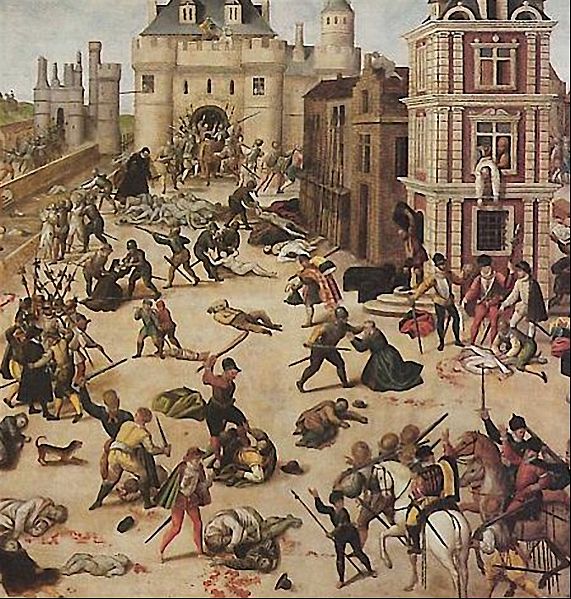 LES TEMPS MODERNES : Les guerres de religion1- Doc A : Qui sont les rebelles à Dieu dont parle Catherine de Médicis dans sa lettre ?les catholiques			les protestants			les musulmans			les juifs2-Doc C : Quel jour a lieu le massacre des protestants parisiens ?Le jour de la Saint Barthélémy		Le jour de la Saint Valentin		Le jour de la Saint Silvestre3- Doc B : Qu’arrivent-ils aux protestants aquitains ?ils sont brûlés				ils sont décapités			ils sont pendus			4- Doc D : Combien de temps vont durer ses guerres de religion ?une vingtaine d’années			une trentaine d’années			une dizaine d’années5- Doc D : Combien de morts y’aura-t-il durant ses guerres ?1 million			2 millions			3 millions			4 millions6- Doc D : Entoure la date de la signature de l’Edit de Nantes ?30 avril 1598			27 mars 1598			03 avril 1598			14 juillet 15987- Doc E : Quel souverain promulgue l’Edit de Nantes ?François 1er				Charles Quint				Henri IV8- Doc E : Entoure la bonne réponseL’Edit de Nantes autorise la religion protestante.		L’Edit de Nantes interdit la religion protestante. LES TEMPS MODERNES : Les guerres de religion1- Doc A : Qui sont les rebelles à Dieu dont parle Catherine de Médicis dans sa lettre ?les catholiques			les protestants			les musulmans			les juifs2-Doc C : Quel jour a lieu le massacre des protestants parisiens ?Le jour de la Saint Barthélémy		Le jour de la Saint Valentin		Le jour de la Saint Silvestre3- Doc B : Qu’arrivent-ils aux protestants aquitains ?ils sont brûlés				ils sont décapités			ils sont pendus			4- Doc D : Combien de temps vont durer ses guerres de religion ?une vingtaine d’années			une trentaine d’années			une dizaine d’années5- Doc D : Combien de morts y’aura-t-il durant ses guerres ?1 million			2 millions			3 millions			4 millions6- Doc D : Entoure la date de la signature de l’Edit de Nantes ?30 avril 1598			27 mars 1598			03 avril 1598			14 juillet 15987- Doc E : Quel souverain promulgue l’Edit de Nantes ?François 1er				Charles Quint				Henri IV8- Doc E : Entoure la bonne réponseL’Edit de Nantes autorise la religion protestante.		L’Edit de Nantes interdit la religion protestante. 